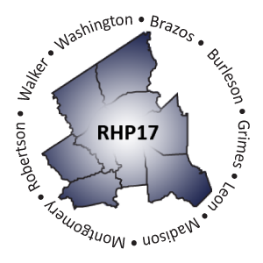 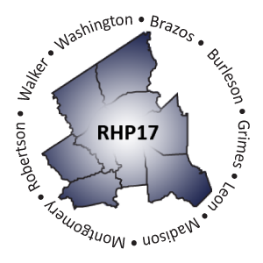 AGENDA Welcome/IntroductionsUncompensated Care (UC) UpdateDY6 UC Reporting Process and Timeline CMS Deferral UpdateDelivery System Reform Incentive Payment (DSRIP) UpdateDY6 April Reporting Review StatusDY6 April Payment TimelineCompliance Monitoring Update Texas 1115 Waiver Extension/Renewal Update Update on Long-Term Waiver Renewal NegotiationsProposed Changes and DSRIP Protocols for DY7-8Tentative Regional Planning TimelineRHP Plan Updates: Community Needs Assessments and New DSRIP ParticipationRHP Plan Update RequirementsCommunity Needs Assessments New DSRIP Participation Opportunities Regional Considerations and Unknowns Open Discussion/Questions and AnswerWrap-Up/AdjournUpcoming Regional Events 